2019年补充录用公务员综合成绩表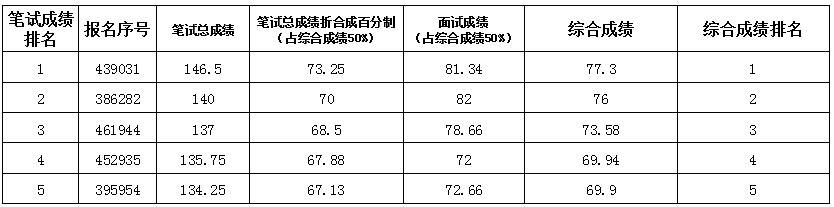 